16 февраля 2024 года в 11-00 часов центр занятости населения ЗАТО г. Железногорска совместно с работодателями города проводит ярмарку вакансий.Предприятиям требуются: начальник отдела (в строительстве), ведущий юрисконсульт, юрисконсульт, программист, инженер, инженер по наладке и испытаниям, специалист, водитель автомобиля, каменщик, кладовщик, маляр, машинист компрессорных установок, монтажник по монтажу стальных и железобетонных конструкций, монтажник технологического оборудования и связанных с ним конструкций, огнеупорщик, плотник, слесарь-ремонтник, стропальщик, электрогазосварщик, электромонтажник по сигнализации, централизации и блокировке на железнодорожном транспорте и наземных линиях метрополитена, электромонтажник по силовым сетям и электрооборудованию, электромонтер по ремонту и обслуживанию электрооборудования, подсобный рабочий, уборщик территорий, уборщик производственных и служебных помещений.На ярмарке будет организована работа консультационного пункта центра занятости населения и военного комиссариата ЗАТО г. Железногорска.  Соискатели смогут лично встретиться с представителем кадровых служб работодателей, пройти предварительное собеседование, получить точную информацию о вакансиях, условиях труда, задать уточняющие вопросы.Мероприятие пройдет по адресу: г. Железногорск, Пионерский проезд, дом 6.Справки по телефонам: 75-22-14, 8-913-190-24-26.Приглашаются все желающие. 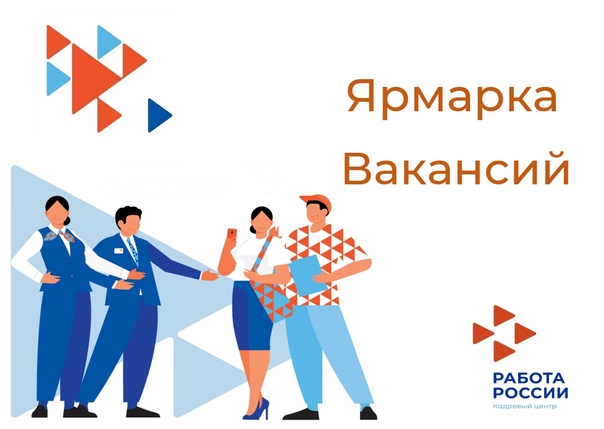 